[THESIS TITLE]Master Thesis  of [name]Postgraduate student 
Master’s Program in “Environmental Physics”Supervisor: [Name]
	          [Professor, Associate Professor, Assistant Professor, Lecturer] A.U.Th.THESSALONIKI, [ΗΜΕΡΟΜΗΝΙΑ ΠΑΡΟΥΣΙΑΣΗΣ ΣΤΗ ΜΟΡΦΗ «29 MARCH 2020»][THESIS TITLE]Master Thesis  of [name]Postgraduate student in 
Master’s Program “Environmental Physics”SUPERVISORY COMMITTEE: [ΟΝΟΜΑ, ΕΠΙΘΕΤΟ & ΒΑΘΜΙΔΑ], Main Supervisor [ΟΝΟΜΑ, ΕΠΙΘΕΤΟ & ΒΑΘΜΙΔΑ] [ΟΝΟΜΑ, ΕΠΙΘΕΤΟ & ΒΑΘΜΙΔΑ]EXAMINATION DATE: [ΗΜΕΡΟΜΗΝΙΑ ΠΑΡΟΥΣΙΑΣΗΣ ΣΤΗ ΜΟΡΦΗ «29 MARCH 2020»]ΤΙΤΛΟΣ ΔΙΠΛΩΜΑΤΙΚΗΣ: ………………………………………….Του/της (…..ονοματεπώνυμο…..)Φοιτητή/Φοιτήτριας του ΠΜΣ Φυσικής ΠεριβάλλοντοςΠΕΡΙΛΗΨΗ[κείμενο περίληψης στα Ελληνικά]THESIS TITLE: ………………………………………….(…..ονοματεπώνυμο στα αγγλικά…..)MSc in Environmental Physics, Aristotle University of Thessaloniki, GreeceABSTRACT[κείμενο περίληψης στα Αγγλικά]ACKNOWLEDGEMENTS[Προαιρετικό]TABLE OF CONTENTSCHAPTER 1: Chapter title[text]Section title[section text]Sub-section title[sub-section text]Section titleREFERENCESAPPENDIX Α’: Acronyms and abbreviationsWMO		World Meteorological Organization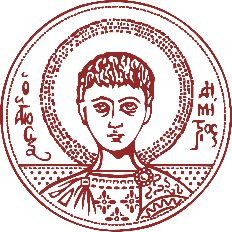 ARISTOTLE UNIVERSITY OF THESSALONIKISCHOOL OF PHYSICSMASTER’S PROGRAM IN 
“ENVIRONMENTAL PHYSICS”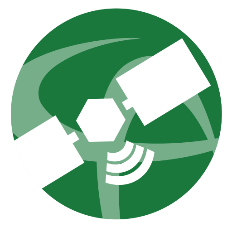 